ДЛЯ ПЕРЕХОДА НА САЙТ ПЕРЕЙДИТЕ ПО ССЫЛКЕ НИЖЕhttp://menyaempodezdy.ru/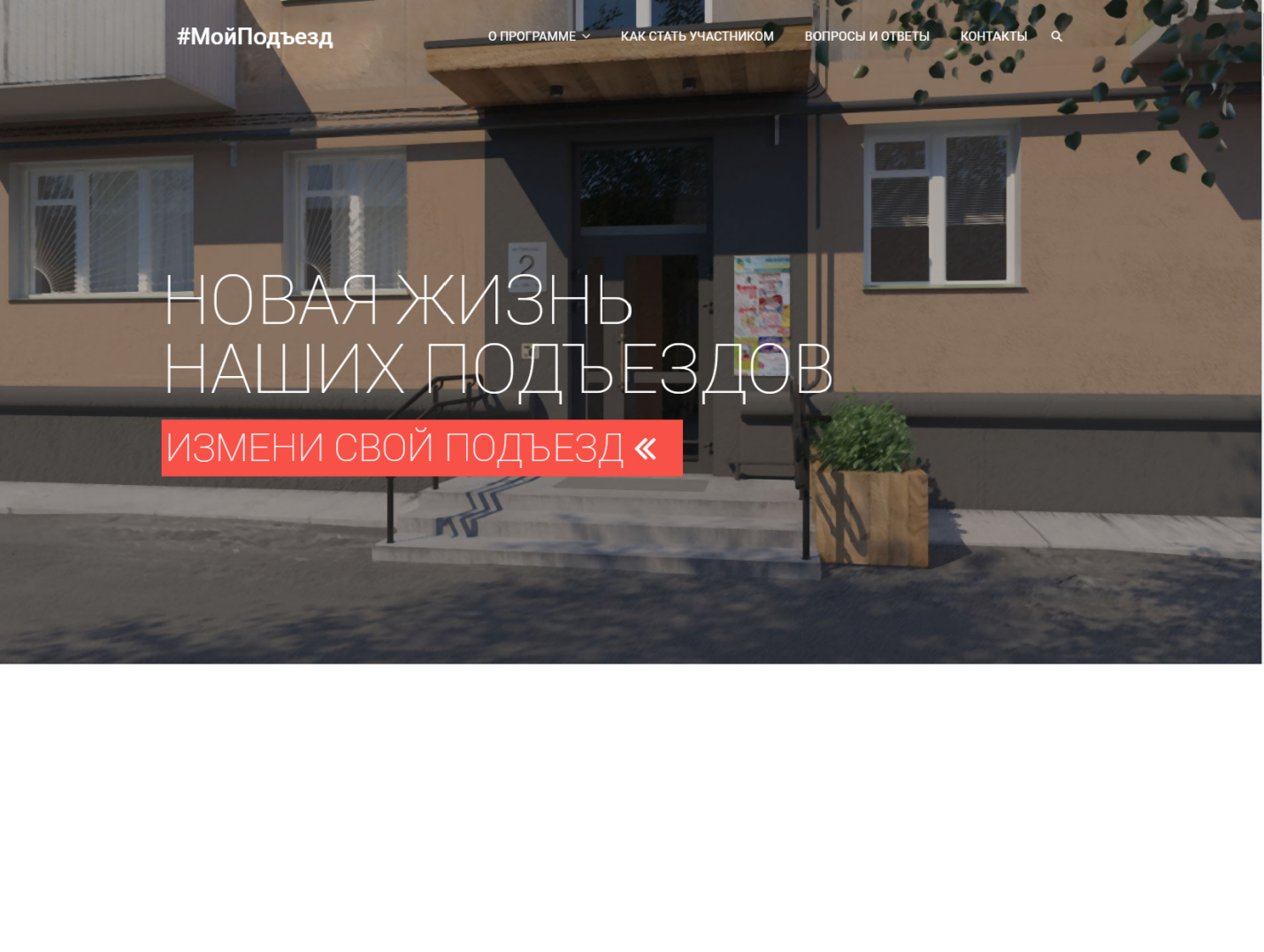 